CALENDÁRIO 2022PRAZO MÍNIMO PARA SUBMISSÃO: 10 DIAS ÚTEIS ANTES DA REUNIÃO  Primeiro passo                               Maria Helane Costa Gurgel          Documentos para download      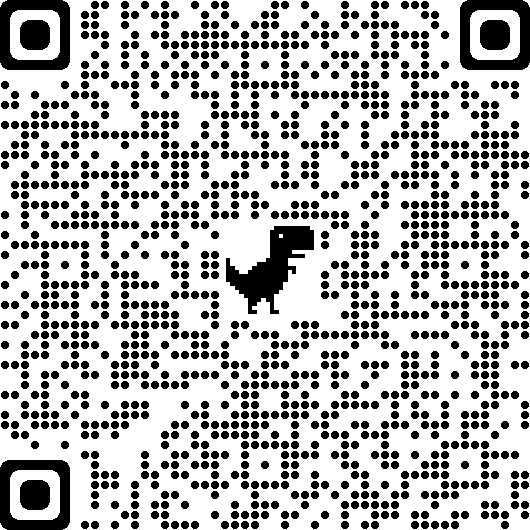 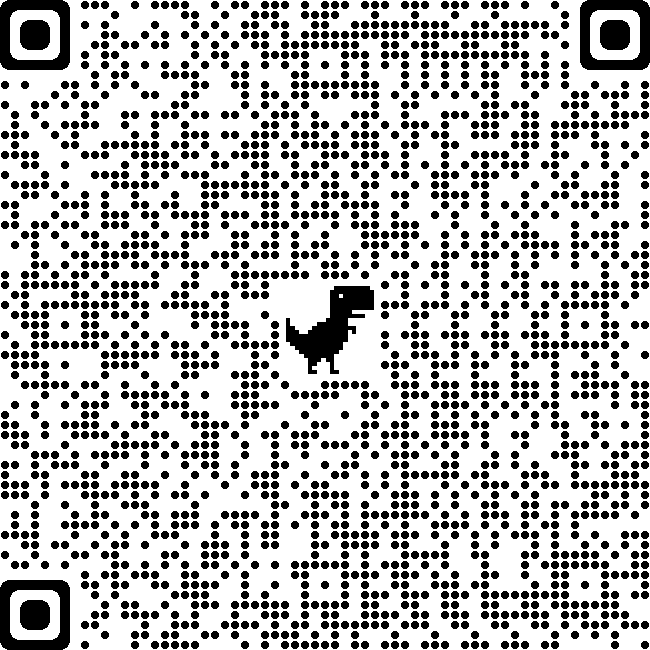 Coordenadora do Comitê de Ética em Pesquisa – HUWCJANEIRO1024FEVEREIRO0721MARÇO0728ABRIL0425MAIO0923JUNHO0620JULHO0418AGOSTO011529SETEMBRO1226OUTUBRO0317NOVEMBRO0721DEZEMBRO0519